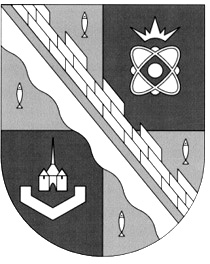 администрация МУНИЦИПАЛЬНОГО ОБРАЗОВАНИЯ                                        СОСНОВОБОРСКИЙ ГОРОДСКОЙ ОКРУГ  ЛЕНИНГРАДСКОЙ ОБЛАСТИпостановлениеот 10/12/2018 № 2634О внесении изменений в постановление администрации Сосновоборского городского округа от 01.10.2013 № 2464«Об утверждении муниципальной программы «Стимулирование экономической активности малого и среднего предпринимательства в Сосновоборском городском округе до 2030 года»»В соответствии с решением совета депутатов от 19.09.2018 № 173 «О внесении изменений в решение совета депутатов от 05.12.2017 № 179 «О бюджете Сосновоборского городского округа на 2018 год и на плановый период 2019 и 2020 годов», в целях реализации муниципальной программы «Стимулирование экономической активности малого и среднего предпринимательства в Сосновоборском городском округе до 2030 года»», администрация Сосновоборского городского округа п о с т а н о в л я е т:1. Внести изменения в постановление администрации Сосновоборского городского округа от 01.10.2013 № 2464 «Об утверждении муниципальной программы «Стимулирование экономической активности малого и среднего предпринимательства в Сосновоборском городском округе до 2030 года»» (с изменениями от 25.07.2018 № 1723):1.1. Изложить в новой редакции раздел Паспорта «Объемы бюджетных ассигнований Подпрограммы» подпрограммы «Развитие и поддержка малого и среднего предпринимательства и потребительского рынка на территории Сосновоборского городского округа»:«Общий объем ресурсного обеспечения муниципальной Подпрограммы составляет 39 314,41 тыс. рублей*, в том числе (тыс. руб.):* - финансирование будет уточняться при дальнейшей разработке Подпрограммы.»1.2. Изложить в новой редакции третий абзац раздела VI «Ресурсное обеспечение Подпрограммы» подпрограммы «Развитие и поддержка малого и среднего предпринимательства и потребительского рынка на территории Сосновоборского городского округа»:«Всего на реализацию комплекса подпрограммных мероприятий предусмотрено выделение средств местного бюджета в объеме 27268,21 тыс. рублей, средств областного бюджета – 8388,2 тыс. рублей, федерального бюджета – 3658,0 тыс. рублей. Объемы финансирования реализации Подпрограммы в дальнейшем будут уточняться.»1.3. Изложить в новой редакции раздел Паспорта «Объемы бюджетных ассигнований Подпрограммы» подпрограммы «Поддержка товаропроизводителей в сфере агропромышленного и рыбохозяйственного комплекса на территории Сосновоборского городского округа»:«Общий объем ресурсного обеспечения реализации Подпрограммы за счет средств местного бюджета составит 2985,45 тыс. рублей*, в том числе по годам (тыс. руб.):* - финансирование будет уточняться при дальнейшей разработке Подпрограммы.»1.4. Изложить в новой редакции второй абзац и таблицу № 6 раздела VI «Ресурсное обеспечение Подпрограммы» подпрограммы:«Источником финансирования мероприятий Подпрограммы являются средства местного бюджета в объеме 2985,45 тыс. руб., в том числе: Таблица № 61.5. Перечень основных мероприятий муниципальной программы «Стимулирование экономической активности малого и среднего предпринимательства в Сосновоборском городском округе до 2030 года» (Приложение 1 к муниципальной программе) изложить в новой редакции, согласно приложению к настоящему постановлению.2. Общему отделу администрации обнародовать настоящее постановление на электронном сайте городской газеты «Маяк».3. Отделу по связям с общественностью (пресс-центр) Комитета внутренней политики, правопорядка и гражданской защиты разместить настоящее постановление на официальном сайте Сосновоборского городского округа.4. Настоящее постановление вступает в силу со дня официального обнародования.5. Контроль исполнения настоящего постановления возложить на первого заместителя главы администрации Подрезова В.Е.Глава администрации Сосновоборского городского округа				                      М.В.ВоронковИсп. Булатова Т.Е. (ОЭР),☎ 6-28-49; ЛЕСОГЛАСОВАНО: 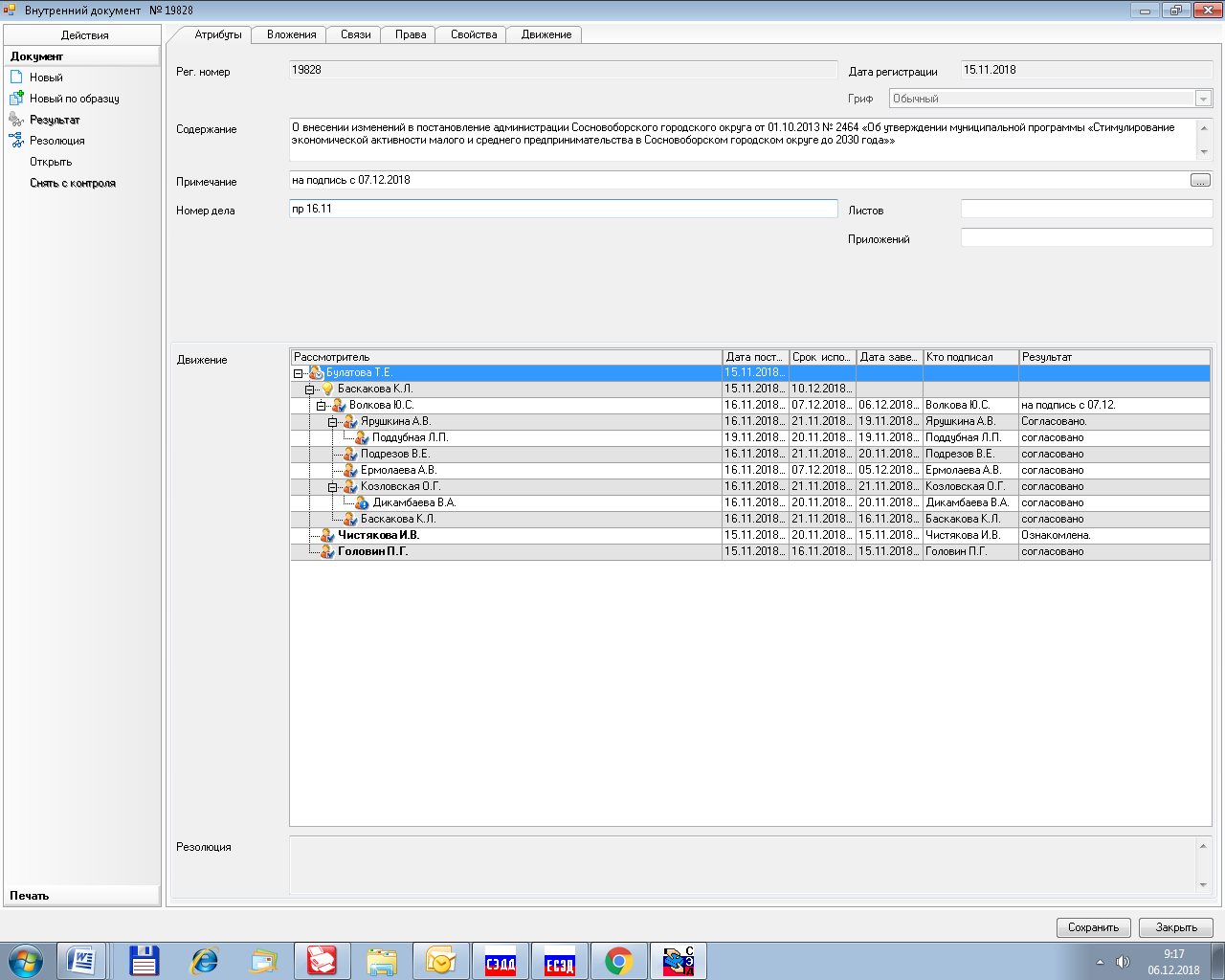 Председатель финансово-контрольной комиссии_______________ М.Н.Морозова16.11.2018Рассылка: Общий отдел, КФ, ЦБ,ОЭР, Пресс-центр,СМФПП, МАОУ ДО ЦИТ,МАУК «ГКЦ «Арт-Карусель»»,ФКК СД, Прокуратураутвержденпостановлением администрацииСосновоборского городского округаот 10/12/2018 № 2634(Приложение)Приложение 1к ПрограммеПеречень основных мероприятиймуниципальной программы Сосновоборского городского округа«Стимулирование экономической активности малого и среднего предпринимательства в Сосновоборском городском округе до 2030 года»Местный бюджетОбластной бюджетФедеральный бюджетВСЕГО2014-2017 годы6246,9715812,0973658,015717,0682018 год1528,903865,50,02394,4032019 год1606,05*869,3**2475,35*2020 год1686,29*841,3**2527,59*2021 год1620,00***1620,00*2022 год1620,00***1620,00*2023 год1620,00***1620,00*2024 год1620,00***1620,00*2025 год1620,00***1620,00*2026 год1620,00***1620,00*2027 год1620,00***1620,00*2028 год1620,00***1620,00*2029 год1620,00***1620,00*2030 год1620,00***1620,00*ВСЕГО27268,21*8388,197*3658,0*39314,41*Местный бюджетОбластной бюджетФедеральный бюджетВСЕГО2014-2017 годы1185,450,000,001185,452018 год00,000,000,0000,002019 год400,00*0**400,00*2020 год400,00***400,00*2021 год100,00***100,00*2022 год100,00***100,00*2023 год100,00***100,00*2024 год100,00***100,00*2025 год100,00***100,00*2026 год100,00***100,00*2027 год100,00***100,00*2028 год100,00***100,00*2029 год100,00***100,00*2030 год100,00***100,00*ВСЕГО2985,45*0,00*0,00*2985,45*Наименование субсидии2014-2017 годы2018 год2019 год2020 год2021 год2022 год2023 год2024 год2025 год2026 год2027 год2028 год2029 год2030 годСубсидия на компенсацию части затрат на развитие производственной материально-технической базы субъектов хозяйственной деятельности в сфере АПК округа, тыс. руб.1020036036080808080808080808080Субсидия на компенсацию части затрат на участие в ярмарочных, выставочных мероприятиях субъектов хозяйственной деятельности в сфере АПК округа, тыс. руб.165,450404020202020202020202020Всего, тыс. руб.1185,450400400100100100100100100100100100100»№ п/пНаименование подпрограмм, основных мероприятий, ведомственных целевых программОтветст-венные за реализа-циюГРБС (наиме-нование)Годы реали-зацииФакт,тыс. руб.  План финансирования, тыс. руб.  План финансирования, тыс. руб.  План финансирования, тыс. руб.  План финансирования, тыс. руб.  План финансирования, тыс. руб.  План финансирования, тыс. руб.  План финансирования, тыс. руб.  План финансирования, тыс. руб.  План финансирования, тыс. руб.  План финансирования, тыс. руб.  План финансирования, тыс. руб.  План финансирования, тыс. руб.  План финансирования, тыс. руб.  План финансирования, тыс. руб. № п/пНаименование подпрограмм, основных мероприятий, ведомственных целевых программОтветст-венные за реализа-циюГРБС (наиме-нование)Годы реали-зацииИсточник финанси-рования 2014-2017 годы 2018 год 2019 год 2020 год 2021 год 2022 год 2023 год 2024 год 2025 год 2026 год 2027 год 2028 год 2029 год 2030 год ИТОГО ВСЕГО по муниципальной программеОЭРАдмини-страция2014-2030Федеральный бюджет3 658,00-------------3 658,00ВСЕГО по муниципальной программеОЭРАдмини-страция2014-2030Областной бюджет5 812,10865,50869,30841,30----------8 388,20ВСЕГО по муниципальной программеОЭРАдмини-страция2014-2030Местный бюджет7 432,421 528,902 006,052 086,291 720,001 720,001 720,001 720,001 720,001 720,001 720,001 720,001 720,001 720,0030 253,66ВСЕГО по муниципальной программеОЭРАдмини-страция2014-2030ВСЕГО по муниципальной программеОЭРАдмини-страция2014-2030ИТОГО16 902,522 394,402 875,352 927,591 720,001 720,001 720,001 720,001 720,001 720,001 720,001 720,001 720,001 720,0042 299,861Подпрограмма 1.ОЭРАдмини-страция2014-2030Федеральный бюджет3 658,00-------------3 658,001«Развитие и поддержка малого и среднего предпринимательства и потребительского рынка на территории Сосновоборского городского округа»ОЭРАдмини-страция2014-2030Областной бюджет5 812,10865,50869,30841,30----------8 388,201«Развитие и поддержка малого и среднего предпринимательства и потребительского рынка на территории Сосновоборского городского округа»ОЭРАдмини-страция2014-2030Местный бюджет6 246,971 528,901 606,051 686,291 620,001 620,001 620,001 620,001 620,001 620,001 620,001 620,001 620,001 620,0027 268,211«Развитие и поддержка малого и среднего предпринимательства и потребительского рынка на территории Сосновоборского городского округа»ОЭРАдмини-страция2014-2030ИТОГО15 717,072 394,402 475,352 527,591 620,001 620,001 620,001 620,001 620,001 620,001 620,001 620,001 620,001 620,0039 314,411.1.Содействие в доступе к материальным (имущественным) и финансовым (областным и местным бюджетам) ресурсам субъектов малого и среднего предпринимательства и объектов инфраструктуры поддержки предпринимательстваОЭРФедеральный бюджет3 658,00-------------3 658,001.1.Содействие в доступе к материальным (имущественным) и финансовым (областным и местным бюджетам) ресурсам субъектов малого и среднего предпринимательства и объектов инфраструктуры поддержки предпринимательстваОЭРОбластной бюджет4 543,00781,90785,70757,70----------6 868,301.1.Содействие в доступе к материальным (имущественным) и финансовым (областным и местным бюджетам) ресурсам субъектов малого и среднего предпринимательства и объектов инфраструктуры поддержки предпринимательстваОЭРМестный бюджет3 516,42662,70824,85905,09827,00827,00827,00827,00827,00827,00827,00827,00827,00827,0014 179,061.1.Содействие в доступе к материальным (имущественным) и финансовым (областным и местным бюджетам) ресурсам субъектов малого и среднего предпринимательства и объектов инфраструктуры поддержки предпринимательстваОЭРИТОГО11 717,421 444,601 610,551 662,79827,00827,00827,00827,00827,00827,00827,00827,00827,00827,0024 705,36 1.2.Обеспечение консультационной, организационно-методической и информационной поддержки начинающих предпринимателей и субъектов малого предпринимательстваОЭРОбластной бюджет932,60-------- 932,601.2.Обеспечение консультационной, организационно-методической и информационной поддержки начинающих предпринимателей и субъектов малого предпринимательстваОЭРМестный бюджет1 165,20379,00379,00379,00360,00360,00360,00360,00360,00360,00360,00360,00360,00360,005 902,201.2.Обеспечение консультационной, организационно-методической и информационной поддержки начинающих предпринимателей и субъектов малого предпринимательстваОЭРИТОГО2 097,80379,00379,00379,00360,00360,00360,00360,00360,00360,00360,00360,00360,00360,006 834,801.3.Поддержка молодежного предпринимательстваОЭРМестный бюджет166,30134,2049,2049,2070,0070,0070,0070,0070,0070,0070,0070,0070,0070,001 098,901.4.Развитие малого и среднего предпринимательства в сфере культуры (творческие индустрии)ОЭРМестный бюджет634,06143,00143,00143,00143,00143,00143,00143,00143,00143,00143,00143,00143,00143,002 493,061.5.Содействие росту конкурентоспособности и продвижению продукции субъектов малого предпринимательства на рынки товаров и услугОЭР---------------1.6.Содействие в устранении административных барьеров и препятствий, сдерживающих развитие предпринимательстваОЭР---------------1.7.Оказание информационно-консультационных услуг по защите прав потребителейОЭРОбластной бюджет336,5083,6083,6083,60----------587,301.7.Оказание информационно-консультационных услуг по защите прав потребителейОЭРМестный бюджет25,0010,0010,0010,0020,0020,0020,0020,0020,0020,0020,0020,0020,0020,00255,001.7.Оказание информационно-консультационных услуг по защите прав потребителейОЭРИТОГО 361,5093,6093,6093,6020,0020,0020,0020,0020,0020,0020,0020,0020,0020,00842,301.8.Обеспечение мероприятий статистической информацией ПетростатаОЭРМестный бюджет740,00200,00200,00200,00200,00200,00200,00200,00200,00200,00200,00200,00200,00200,003 340,001.9.Нормативно-правовое обеспечение ПодпрограммыОЭР--- ------------2Подпрограмма 2.ОЭРАдмини-страция2014-2030Местный бюджет, ИТОГО1 185,450,00400,00400,00100,00100,00100,00100,00100,00100,00100,00100,00100,00100,002985,452«Поддержка товаропроизводителей в сфере агропромышленного и рыбохозяйственного комплекса на территории Сосновоборского городского округа»ОЭРАдмини-страция2014-2030Местный бюджет, ИТОГО1 185,450,00400,00400,00100,00100,00100,00100,00100,00100,00100,00100,00100,00100,002985,452.1.Субсидия на компенсацию части затрат на развитие производственной материально-технической базы субъектов хозяйственной деятельности в сфере АПК округаОЭРМестный бюджет1 020,000,00360,00360,0080,0080,0080,0080,0080,0080,0080,0080,0080,0080,002 540,002.2.Субсидия на компенсацию части затрат на участие в ярмарочных, выставочных мероприятиях субъектов хозяйственной деятельности в сфере АПК округаОЭРМестный бюджет165,4500,0040,0040,0020,0020,0020,0020,0020,0020,0020,0020,0020,0020,00445,452.3.Оказание содействия в рамках статьи 19 Федерального закона от 26.07.2006 № 135-ФЗ «О защите конкуренции» предприятиям агропромышленного комплекса, расположенным на территории округа, в получении дополнительных площадей, в том числе нежилых помещений в порядке преференций и земельных участков, для организации производства и реализации собственной продукции ОЭР---------------